CV of Dhimanjit SarmaName:	Dhimanjit Sarma					Designation: Assistant Professor (Pharmacology)		Address for Communication: 	(office): Vill- Khairabari, Murara, Assam                                                               P.S-Rangia, P.O- Rangia.Dist: Kamrup, PIN: 781354.Mobile No.: 8811897018Email: sarmadhimanjit023@gmail.comSex: Male					Date of Birth: 05/02/1997			Educational Qualifications:Languages known:			(Read, Write & Speak): Assamese, English, Hindi, Bengali		Academic/ Administrative Experience: No			List of Publications:Review article on “Various Pharmacology aspects and a succinct description of medicinal value of Punica granatum” in Journal of Huazhong University of Sciences and Technology. Vol 50 Issue 08 – 2021, Paper ID: HST-0821-13Research Experience:Doctoral thesis guided:N\AResearch & Consultancy Projects: N\AMembership of Professional bodies: Indian Society for Clinical Research -ISCR, Clinical Research Association of Canada, Pharmacovigilance India, Assam Pharmacy Council.Award, Fellowship & Recognition:Excellence Awarded by USV PRIVATE LIMITED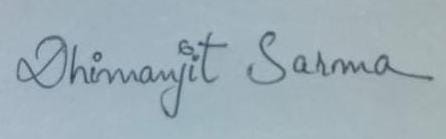 Scanned SignatureDate:15-09-2023	Name: Dhimanjit Sarma		Sl.Examination PassedYear of passingBoard / Council /No.UniversitySpecialization1HSLC/10th Std.   2013Board of Secondary Education, Assam. State Board recognized subject for 10 std.2HSSLC/10+2 Std.2015  Assam Higher Secondary Education Council. Science based subjects3Degree (Please Specify)   2019 Sikkim University.  Bachelors in Pharmacy4Master’s Degree (Please Specify)    2022Rajiv Gandhi University of Health Science.Masters in Pharmacy (Pharmacology)5M. Phil.(Please Specify)6Ph. D. (Please Specify)7Post-Doctoral(Please Specify)8Others(Please Specify)